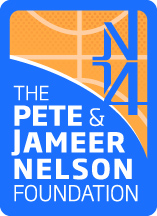 PETE & JAMEER NELSON FOUNDATIONSUMMER BASKETBALL ACADEMY As part of our constant commitment to helping Chester youth develop their social, academic and athletic abilities, the Pete and Jameer Nelson Foundation will begin the Summer Basketball Academy beginning on May 18th, 2016.Below is the final schedule for the Summer Basketball Academy:Each session we will incorporate high-intensity, attention-to-detail skill development training with an individualized focus.  Skills covered will include intermediate and advanced in the following areas: - Advanced Finishing Moves- 2 Man Offensive Game (Pick and Roll, Dribble Handoff, Pin Downs)- Ball handling - Shooting Technique- Shooting with and without the ball- 1 on 1 Breakdown moves.Each session will also incorporate 1 on 1, 2 on 2 and 3 on 3 development drills to create a game like atmosphere as many of these players will be preparing for the junior varsity and varsity level. This program is open to any boys currently in grades 6-8. If you have a friend or family member who fits this category, please have them contact us and secure your spot now!In order to make this program as effective as possible, we’re asking for a one-time payment of $50 which will be invested 100% directly back into the program. The fee will cover all court costs, plus weekly food and beverages, personalized development take home packets and gear and each player will also receive a personalized program with progress notes, food, beverages, and Foundation.  The purpose of the fee is to cap the academy at 20 players and have a group of players who are committed to striving for excellence.All checks can be made payable to:The Pete and Jameer Nelson FoundationSend Form (attached) to : 944 Country Line Road Bryn Mawr, PA 19010 or email to info@jn14.comIf you have any questions, please contact Ryan or Kyle at:info@jn14.com or 610.252.5800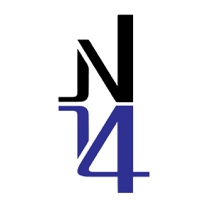 PETE & JAMEER NELSON FOUNDATIONSUMMER BASKETBALL ACADEMY Registration FormParent Name: ______________________________________________________________________________Phone Number: ____________________________________________________________________________Email Address: ____________________________________________________________________________Home Address: ____________________________________________________________________________Emergency Contact:_________________________________________________________________________Player Name: ______________________________________________________________________________Name of Player’s School: ____________________________________________________________________T-shirt Size: ________	Short Size:__________  	Shoe Size:___________WednesdayMay 186-8pmNeumann University – Mirenda Center1 Neumann Dr, Aston, PA 19014WednesdayMay 256-8pmNeumann University – Mirenda Center1 Neumann Dr, Aston, PA 19014WednesdayJune 16-8pmNeumann University – Mirenda Center1 Neumann Dr, Aston, PA 19014WednesdayJune 156-8pmNeumann University – Bruder Gym1 Neumann Dr, Aston, PA 19014WednesdayJune 226-8pmNeumann University – Mirenda Center1 Neumann Dr, Aston, PA 19014WednesdayJuly 136-8pmNeumann University – Mirenda Center1 Neumann Dr, Aston, PA 19014WednesdayJuly 206-8pmNeumann University – Mirenda Center1 Neumann Dr, Aston, PA 19014WednesdayJuly 276-8pmNeumann University – Mirenda Center1 Neumann Dr, Aston, PA 19014